План «недели математики»: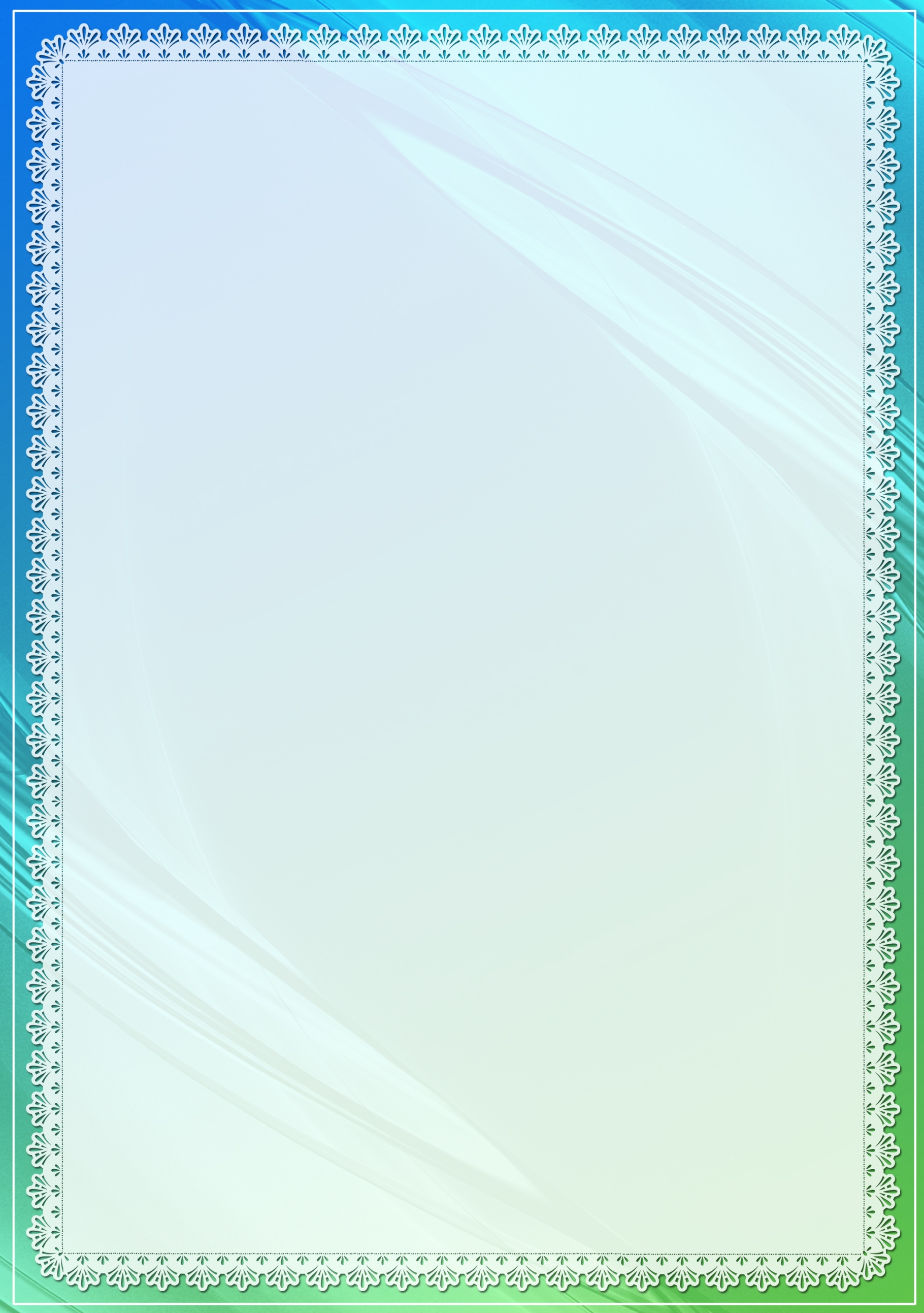 Понедельник.-Открытия (поэты о математике, математические сказки, шарады, лабиринты)Вторник.- Измерение (экспериментирование, дидактические игры, моделирование)Среда.- Спорт и математика (ориентировка в пространстве, во времени, подвижные игры, соревнования, эстафеты)Четверг.- Наука в математике (викторины, придумывание математических историй с использованием различных видов конструкторов)Пятница.- Итоговые мероприятия (игры-путешествия, КВН, Что, Где, Когда?, интеллектуальный турнир)